«26 » июня 2019 года проведена визуальная проверка объекта наружной рекламы и информации по адресу: Московская область, г.о. Павловский Посад, д. Улитино,  уч. 48 .Владелец ОНРИ : неизвестен Владелец недвижимого имущества к которому присоединены ОНРИ:                  Восканян Артур Аревшатович. В ходе проверки, по вышеуказанному адресу выявлено, следующее: Конструкции установлены без разрешительной документации, что не соответствует требованиям Архитектурно-Художественного регламента  утвержденного Распоряжением от 14.07.2015г. № 31РВ-72. Установка и эксплуатация средств размещения информации в Московской области допускается только при наличии разрешения на установку средств размещения информации, выдаваемого органом местного самоуправления Московской области, на территории которого предполагается осуществить установку и эксплуатацию средств размещения информации, обладающим соответствующими полномочиями. Не допускается: изготовление средств размещения информации с использованием  баннерной ткани или сетки (за исключением афиш). Не допускается установка средств размещения информации и рекламных конструкций, заведомо ухудшающих архитектурно-художественный облик зданий, сооружений и визуальное восприятие объектов архитектуры и территории.Проверку провели:Главный эксперт: Алексеева Елена Юрьевна ___________________________________Главный эксперт: Пылкова Юлия Викторовна _________Акт № 123/2019о выявлении объекта наружной рекламы и информации (ОНРИ), без разрешения, срок действия которого не истек, либо договора на установку и эксплуатацию на территории городского округа Павловский Посад Московской области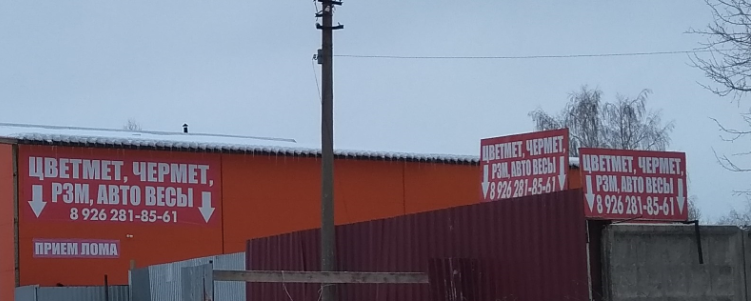 Информация о состоянии разрешительной документацииИнформация по визуальному обследованию ОНРИРазрешительная документация отсутствует1.Рик  типа штендер « ЦВЕТМЕТ ЧЕРМЕТ ДОРОГО» .2.На фасаде строения информация  с текстом «ЦВЕТМЕТ,ЧЕРМЕТ,РЗМ,АВТО ВЕСЫ Прием лома» путем нанесения краской.3.На ограждении фасад  РИК  «ЦВЕТМЕТ,ЧЕРМЕТ,РЗМ,АВТО ВЕСЫ Прием лома»4. На ограждении с торца РИК  «ЦВЕТМЕТ,ЧЕРМЕТ,РЗМ,АВТО ВЕСЫ Прием лома»